MINUTA DE LA SESIÓN DE  INSTALACIÓN DE LA COMISIÓN TAURINA CELEBRADA EL DÍA 24 DE OCTUBRE DEL AÑO 2018  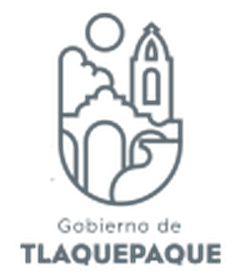 SALUDO: BUENAS TARDES COMPAÑEROS REGIDORES.SOMETO A SU CONSIDERACIÓN EL ORDEN DEL DÍA PROPUESTO PARA LA PRESENTE SESIÓN DE INSTALACIÓN DE LA COMISIÓN EDILICIA TAURINA, DEL AYUNTAMIENTO CONSTITUCIONAL DE SAN PEDRO TLAQUEPAQUE:Primero.- BienvenidaSegundo.- Lista de Asistencia y verificación del QuOrum LegalTercero.- iNSTALACIÓN DE LA COMISIÓN EDILICIA TAURINACuarto. Asuntos GeneralesQuinto.-  Clausura de la SesiónCONOCIENDO EL CONTENIDO DEL ORDEN DEL DÍA, LES PREGUNTO QUIENES ESTÉN A FAVOR DE APROBARLO SÍRVANSE MANIFESTARLO… APROBADO…PARA EL DESAHOGO DEL SEGUNDO PUNTO DEL ORDEN DEL DÍA: LISTA DE ASISTENCIA Y VERIFICACIÓN DEL QUORUM LEGAL, PROCEDO COMO SIGUE:REGIDORA VOCAL, C. MARÍA ELOÍSA GAVIÑO HERNÁNDEZ. PRESENTEREGIDOR VOCAL,  MTRO. FRANCISCO JUÁREZ PIÑA. PRESENTEREGIDOR VOCAL, LIC. JORGE ANTONIO CHÁVEZ AMBRIZ. PRESENTEEL DE LA VOZ, REGIDOR ALBERTO MALDONADO CHAVARÍN, PRESIDENTE DE ESTA COMISIÓN. PRESENTE.2  -TENIENDO EN MI PODER LAS FIRMAS DE ASISTENCIA EMITIDAS POR LOS INTEGRANTES DE ESTA COMISIÓN, LES INFORMO QUE SE ENCUENTRAN PRESENTES 04 CUATRO REGIDORES DE UN TOTAL DE 04 CUATRO  INTEGRANTES DE LA COMISIÓN EDILICIA TAURINA.POR LO QUE DE CONFORMIDAD CON EL ARTÍCULO 90 DEL REGLAMENTO DEL GOBIERNO Y LA ADMINISTRACIÓN PÚBLICA DE ESTE AYUNTAMIENTO, SE DECLARA VÁLIDO EL QUORUM PARA LA PRESENTE SESIÓN.AGRADEZCO EL APOYO A LA SECRETARÍA GENERAL DE ESTE AYUNTAMIENTO POR LA FACILIDADES OTORGADAS PARA LA REALIZACIÓN DE ESTA SESIÓN.PARA EL DESAHOGO DEL TERCER PUNTO DEL ORDEN DEL DÍA: iNSTALACIÓN DE LA COMISIÓN EDILICIA TAURINA, PROCEDO COMO SIGUE:TODA VEZ QUE SE CONVOCÓ A LOS INTEGRANTES DE LA PRESENTE COMISIÓN DE CONFORMIDAD AL ARTÍCULO 87, FRACCIÓN VII Y DANDO CUMPLIMIENTO AL ARTÍCULO 76, AMBOS DEL REGLAMENTO DEL GOBIERNO Y LA ADMINISTRACIÓN PÚBLICA DE ESTE AYUNTAMIENTO Y SIENDO LAS 12:42 DOCE HORAS CON CUARENTA Y DOS MINUTOS DEL MIÉRCOLES 24 DE OCTUBRE DE 2018, SE DECLARA FORMALMENTE INSTALADA LA COMISIÓN TAURINA DEL AYUNTAMIENTO CONSTITUCIONAL DE SAN PEDRO TLAQUEPAQUE.ESTA PRESIDENCIA LES EXHORTA A DESEMPEÑAR NUESTRA ENCOMIENDA CON ESTRICTO APEGO A LOS ORDENAMIENTOS QUE NOS RIGEN Y SIEMPRE EN BENEFICIO DEL PUEBLO DE SAN PEDRO TLAQUEPAQUE.3  -PARA EL DESAHOGO DEL CUARTO PUNTO DEL ORDEN DEL DÍA: ASUNTOS GENERALES, LES PREGUNTO SI ALGUIEN TIENE ALGÚN TEMA A TRATAR, SÍRVASE A MANIFESTARLO Y AGREGARLO AL TURNO CORRESPONDIENTE.SOLICITA HACER USO DE LA VOZ EL REGIDOR FRANCISCO JUÁREZ PIÑA: “COMO VOCAL DE LA COMISIÓN  EXTERNO MI FELICITACIÓN Y DESEAR EL MEJOR DE LOS ÉXITOS EN ESTOS TRABAJOS,   SIN EMBARGO FUI ASESOR DEL QUE ERA PRESIDENTE DE ESTA COMISIÓN  Y LE HICE SABER QUE  EXISTE UNA DISCUSIÓN INTERNACIONAL EN EL SENTIDO DE QUE SE TIENE QUE SEGUIR LAS CORRIDAS DE TOROS, YA QUE HAY OTRAS TENDENCIAS SOBRE LA PROTECCIÓN ANIMAL, PERO CON TU EXPERIENCIA SE BUSCARÁ LA MANERA DE QUE ESTA COMISIÓN TENGA IMPORTANCIA COMO UNA COMISIÓN RELEVANTE, POR LO QUE ESTAMOS COMPROMETIDOS CON ELLO”.REGIDOR MTRO. ALBERTO MALDONADO CHAVARIN,: “ MUCHISIMAS GRACIAS, QUEDA REGISTRADO EN EL ACTA TUS COMENTARIOS, AGRADECIENDO DE ANTEMANO Y HACIENDOTE LA PETICIÓN DE QUE ME HAGAS LLEGAR TODA ESA INFORMACIÓN DE BUENAS IDEAS,  SERÁ BIENVENIDA CON NOSTROS, ESTAMOS CON TODA LA DISPOSICIÓN QUE SEAN BIENVENIDOS TUS DIALOGOS Y TUS COMENTARIOS PARA FORTALECERLA.MTRO. ALBERTO MALDONADO CHAVARIN: “EN REALIDAD TLAQUEPAQUE SI TIENE UNA COMISIÓN TAURINA, TENEMOS LA PLAZA DE SANTA MARÍA TEQUEPEXPAN, LA PLAZA PARTICULAR “EL CANELO” EN TATEPOSCO Y UNA QUE HACE HONOR A SU NOMBRE “EL CENTENARIO”  LA MÁS ANTIGUA Y QUE PODEMOS DARLE UN ENFOQUE PARA QUE HAYA ACTIVIDADES QUE COMPENSE EL TURISMO, FUENTE DE INGRESOS PARA ALGUNAS FAMILIAS, TRATAR DE HACER LO QUE SE PUEDA, SIEMPRE PRIVILIGIANDO LA DECISIÓN DEL PUEBLO.4  -MTRO. ALBERTO MALDONADO CHAVARIN: “ENHORABUENA Y BIENVENIDOS TODOS, ES UNA COMISIÓN QUE NO TIENE MUCHO PÚBLICO DE LOS REGIDORES, YO LES AGRADEZCO QUE ESTEN USTEDES AQUÍ CON NOSTROS”.B) HACE USO DE LA PALABRA EL REGIDOR JORGE ANTONIO CHAVEZ AMBRIZ: “YO SOLO QUIERO REITERARTE MI COMPROMISO EN TRABAJAR EN ESTA COMISIÓN TAURINA  Y BRINDARTE TODO EL APOYO PARA QUE TODO LO QUE SE PLANEE  SALGA BIEN, TAMBIEN QUE  CONOCÍ AL SR. JUAN PABLO MORENO EMPRESARIO DE LA CASA DE TOREROS, Y SE LE PUEDE SOLICITAR ALGUN PROYECTO PARA ALGUNA FIESTA TAURINA YA QUE EL TRAE BUENAS CORRIDAS.EL REGIDOR PRESIDENTE DE LA COMISIÓN MTRO. ALBERTO MALDONADO CHAVARIN; “SIN EMBARGO TENEMOS LA COMISIÓN Y AHORA VAMOS HACER UN EXCELENTE PAPEL COMO ES MI PARTIDO MORENA DE LA FRACCIÓN QUE YO REPRESENTO, ES LA NO VIOLENCIA, EL NO MALTRATO ANIMAL, SIN EMBARGO CREO QUE SE PUEDEN HACER MUCHOS EJERCICIOS, POR LO PRONTO ENHORABUENA.  SI HAY GENTE QUE LE GUSTAN LAS CORRIDAS DE TOROS PUES QUE VENGAN A SAN PEDRO TLAQUEPAQUE, A LA CIUDAD DE GUADALAJARA O EN LAS PARTES TURÍSTICAS QUE TIENEN QUE VER CON ESE TEMA”.C) HACE USO DE LA VOZ EL LIC. SALVADOR RUIZ AYALA, SECRETARIO DEL AYUNTAMIENTO DE NUESTRO MUNICIPIO: “PARA REALIZAR EL PROCEDIMIENTO DE LA ENTREGA-RECEPCIÓN DE LOS ASUNTOS PENDIENTES DE LA ADMINISTRACIÓN MUNICIPAL 2015-2018 Y QUE ESTABA A CARGO DEL REGIDOR EDGAR RICARDO RÍOS DE LOZA,  POR LO QUE  HACE ENTREGA DEL  DOCUMENTO EN SOBRE CERRADO”.  5     -EL REGIDOR MTRO. ALBERTO MALDONADO CHAVARIN: “RECIBO UNA HOJA PRACTICAMENTE SIN DATOS, FIRMADA POR LA C. MARÍA DE LA LUZ RÍOS VARELA Y EDGAR RICARDO RÍOS DE LOZA QUE FUE EL REGIDOR ANTERIOR ADMINISTRACIÓN Y DE LA PERSONA AUTORIZADA PARA RECIBIR, MTRA. EIKO YOMA KI TENORIO ACOSTA, DIRECTORA DE INTEGRACIÓN, DICTAMINACIÓN, ACTAS Y ACUERDO DE LA SECRETARÍA GENERAL DEL AYUNTAMIENTO, AQUÍ PRESENTE. ASÍ MISMO HAGO CONSTAR DE QUE NO SE RECIBE MAYORES DATOS Y ESTO NOS COMPROMETE A TRATAR DE QUE ESTA COMISIÓN REPITA EL BUEN TRABAJO.EL REGIDOR MTRO. ALBERTO MALDONADO CHAVARIN: “SIGUIENDO CON EL DESAHOGO DEL QUINTO PUNTO DEL ORDEN DEL DÍA: CLAUSURA DE LA SESIÓN, Y NO HABIENDO MAS ASUNTOS QUE TRATAR SE DECLARAN CLAUSURADOS LOS TRABAJOS DE LA SESIÓN DE INSTALACIÓN DE LA COMISIÓN TAURINA, SIENDO LAS 12:50 DOCE HORAS CON CINCUENTA MINUTOS. DEL 24 VEINTICUATRO DE OCTUBRE DE 2018 DOS MIL DIEZ Y OCHO. SE LES CITARÁ A LA PRÓXIMA SESIÓN CON LA DEBIDA ANTICIPACIÓN”.A T E N T A M E N T EMTRO. ALBERTO MALDONADO CHAVARINREGIDOR PRESIDENTEEstas firmas corresponde a la minuta de la sesión de instalación de la Comisión Edilicia Taurina celebrada el día 24 veinticuatro de Octubre del 2018 dos mil diez y ocho, firmando en ella los convocados.------------------------------------------------------------------------------------------------------------------------------------------------------------------------------------------------------------------------------------------------------------------------  6    -C. MARIA ELOISA GAVIÑO HERNANDEZREGIDORA VOCALMTRO. FRANCISCO JUAREZ PIÑAREGIDOR VOCALLIC. JORGE ANTONIO CHAVEZ AMBRIZREGIDOR VOCALEstas firmas corresponde a la minuta de la sesión de instalación de la Comisión Edilicia Taurina celebrada el día 24 veinticuatro de Octubre del 2018 dos mil diez y ocho, firmando en ella los convocados.--------------------------------------------------------------------------------------------------------------------------------------------------------------------------------------------------------------------------------------------------------------------------